Equity funding: Tertiary students with disabilities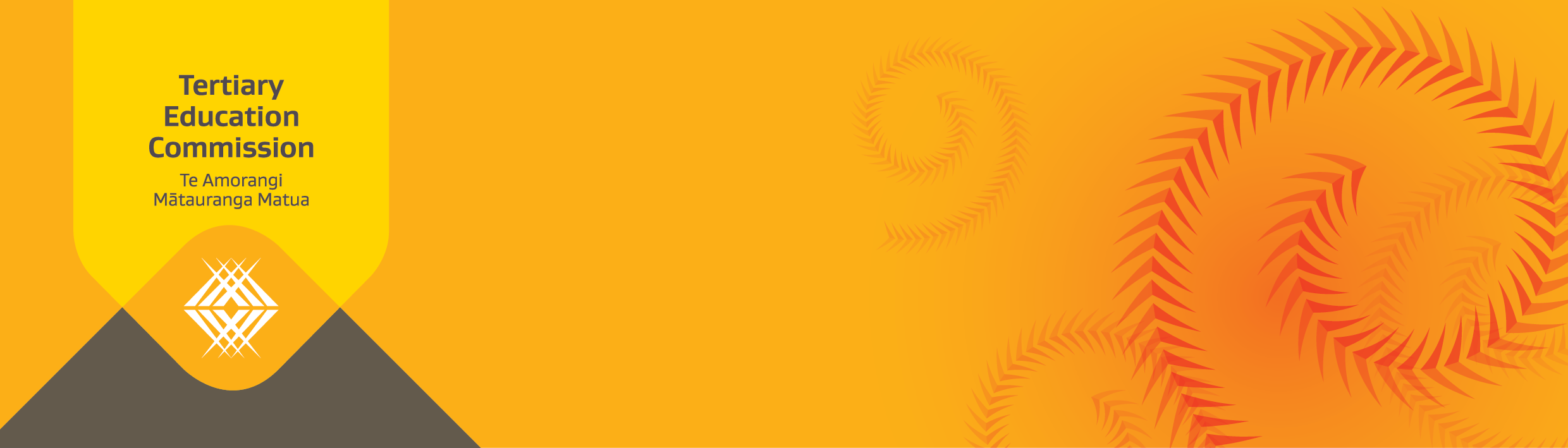 Reporting template 2019Instructions:This template is for tertiary education institutions (TEIs) - universities, institutes of technology, polytechnics and wānanga.TEIs will use this template to report to the TEC about the use of Equity Funding for students with disabilities in 2018. Disability includes effects of injuries and long-term illness.The data you are asked to supply in this report is intended to provide us with a summary of the ways in which your institution offers support to students with disabilities that may hinder their learning/affect their access to learning. This information complements the data provided through the single data return (SDR).Institutions currently report on two categories through the SDR: students declaring disabilities when enrolling or re-enrolling;  andstudents accessing disability support services.Students who declare a disability may or may not have accessed a disability support service.  Similarly, students do not need to have declared a disability to access a disability support service.Your report will increase our understanding of how and what you offer to support students with disabilities and help us consider levels of support for these students. Reporting templates are due by 30 August 2019 through Workspace 2. Please load this as an ‘other report’.If you have any additional reports or information regarding your organisations work with disabled students that you would like to share with the TEC to help increase our understanding of your work in this area, please attach these when you return your reporting template.  If you have any questions about this report please contact the Customer Contact Group – sectorhelpdesk@tec.govt.nz.  For TEI’s receiving Special Supplementary Grant for Special Education (SSG – Special Education) funding If you are an institute of technology or polytechnic who receives Special Supplementary Grant for Special Education (SSG – Special Education) funding, you will also be asked to complete a report on this funding. The ‘Special Education – Special Supplementary Grant Report Template’ will be provisioned to Workspace. For those TEI’s completing both the SSG report and this equity report, we are aware some of the financial information may overlap. Please fill in both forms to the best of your ability. We will work with you directly to clarify any questions we may have following submission of the reports. Estimated cost of serviceIn 2018 what was the estimated cost of providing support services for students with disabilities delivered by your institution (including but not limited to TEC Equity funding)? Use of the Compulsory Student Services Fee (CSSF)We would like to understand what proportion of the Compulsory Student Services Fee (CSSF) is spent by your institution on disability support, versus disability support funded from your central funds or other sources.Services provided – personnel In terms of personnel, which of the following do you offer for students with disabilities?
(Please tick those that apply) And how many students with disabilities accessed these services in the last academic year?Services provided – support services  Do you offer any of the following support services to students with disabilities? 
(Please tick those that apply)And how many students with disabilities accessed these support services in the last academic year?Identified disability type and make-up Of those students that identified as having a disability or who accessed disability support services 
in 2018:which of the following categories were represented;  and what percentage of students declaring a disability, or who accessed disability support services, does each category make up? (we recognise students may declare more than one disability) Need for additional support We recognise budgets are limited and that not all services for disabled students are available in all areas, or to all institutions. To identify some of these service limitations, we are interested in:how many students identifying as having a disability who requested support were you unable to provide support for;what type of service or support were you unable to provide; and the reason you were unable to provide it. Students who requested support for a disability whom you were NOT able to provide support forWe’d also like to know about any waitlists for support you may have.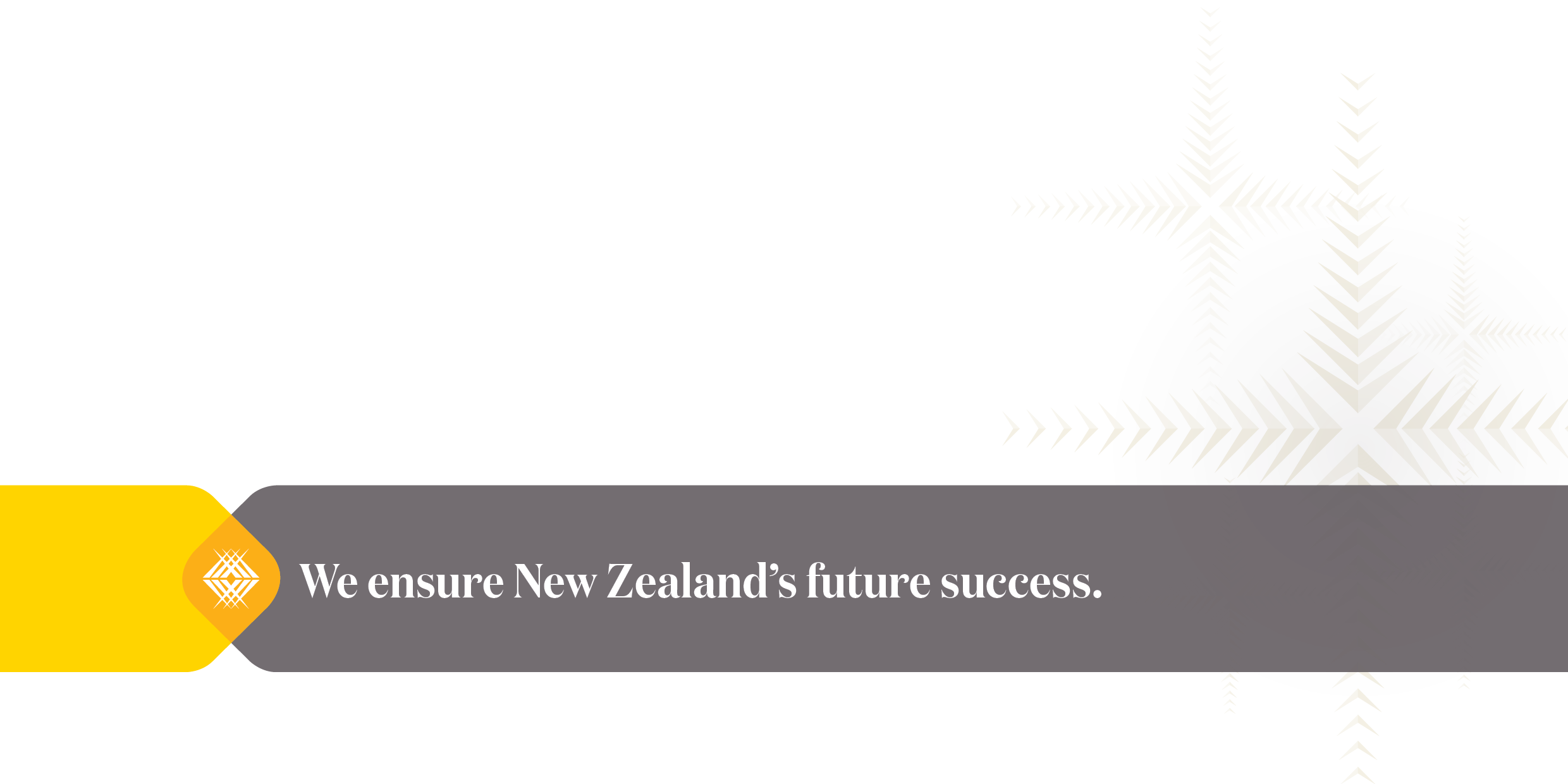 Name of institution: EDUMIS:Date/s that report was completed: Name of persons who completed this report (may be multiple names):Cost area Amount ($, GST Ex.) Estimated Overall Cost of providing support services for students with disabilitiesAs a proportion of the overall cost As a proportion of the overall cost Estimate your HR/Personnel Costs Estimate your Capex CostsAny additional notes/comments Any additional notes/comments Cost area Amount ($, GST Ex.)Total value of CSSF received by your organisation in 2018 Amount of your CSSF spent on disability supportAny additional notes/comments Any additional notes/comments Type of serviceNumber of students accessing service  Jan/Dec 2018 (write “NA” if you did not offer this service that year)Note-takers ReadersInterpretersLaboratory/library assistantsStaff – general learning support Staff – targeted disability support Voluntary support servicesOther (please briefly describe below)Other (please briefly describe below)Type of serviceNumber of students accessing service  Jan/Dec 2018 (write “NA” if you did not offer this service that year)Advance notice of assessmentsAssistive technologyOpen/closed captioned videos or filmsCourse or programme modification (e.g. alternate assessment tasks)Document conversion (e.g. large print, braille, text-to-speech) Early provision of course syllabus Exam modifications (e.g. extended time, alternative test formats) Career counselling/development servicesOther (please briefly describe below)Other (please briefly describe below)Impairment Category Yes/NoPercentage(Estimate)  Autism Spectrum Disorder (neurodevelopment disorder) Specific Learning Disability (for example, dyslexia, dyscalculia, dyspraxia)Hearing (hearing impaired)Hearing (deaf)Vision (vision impaired)Vision (blind)  Physical (including mobility and agility ) IntellectualPsychological/psychiatric (for example schizophrenia) Traumatic Brain InjurySpeaking Memory Other (please specify below)TOTALSupport requested# of studentsReason this could not be provided  Note-takers ReadersInterpretersLaboratory/library assistantsAdvance notice of assessmentsAssistive computer technologyOpen/closed captioned videos or filmsCourse or programme modificationDocument conversion(e.g. large print, braille) Early provision of course syllabus Exam modifications (e.g. extended time, alternative test formats) Career counselling/ development servicesOther (please briefly describe below)# of students on a waitlist for disability supportAverage amount of time on waitlist